http://www.mak.ues.rs.ba/UNIVERZITET U ISTOČNOM SARAJEVUMUZIČKA AKADEMIJA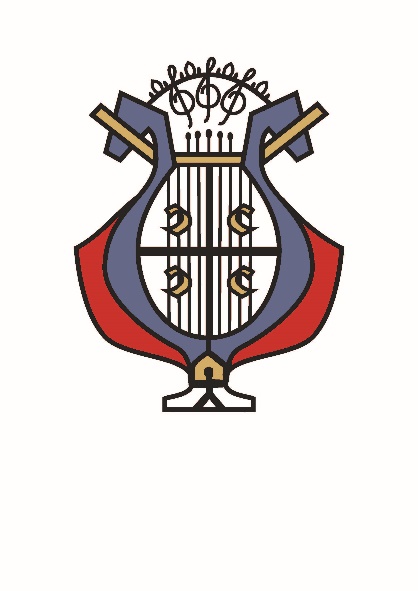 SOLISTIČKI KONCERTNIKOLINA ŠIMIČIĆ, flauta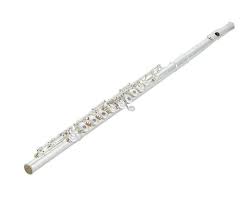    Klasa: mr Sanja Stijačić, red.prof.Umjetnički saradnik: mr Sonja Radojković 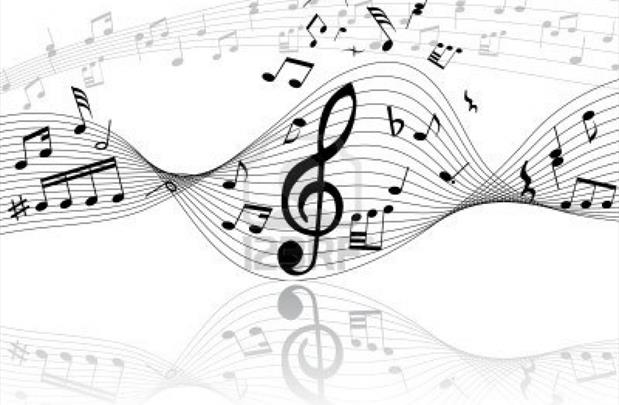 Srijeda, 1. juli 2020. u 18:30 časovaSala Muzičke akademijePROGRAMJ. S. Bach : Sonata g-moll , BWV 1020I AllegroII AdagioIII AllegroVojin Komadina : DIPLE, solo flautaR. Muzynski : Sonata za flautu i klavir, op. 14               I Allegro Deciso               II Scherzo              III Andante              IV Allegro con motoK. Zgraya: Three Virtuoso Flamenco Studies for Flute solo, II QuasiF. Doppler: Mađarska fantazija, op. 26, za flautu i klavir